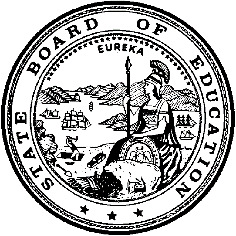 California Department of EducationExecutive OfficeSBE-007 (REV. 1/2018)Federal WaiverCalifornia State Board of Education 
January 2021 Agenda
Item #W-01SubjectRequest by two school districts for a waiver of Section 131(c)(1) of the Strengthening Career and Technical Education for the 21st Century Act (Public Law 115-224).Waiver NumbersFort Sage Unified School District Fed-11-2020Middletown Unified School District Fed-12-2020Type of ActionAction, Consent Summary of the Issue(s)The California Department of Education recommends approval to waive the Strengthening Career and Technical Education for the 21st Century Act (Perkins Act), Public Law 115-224 Section 131(c)(1), which requires local educational agencies (LEAs) whose allocations are less than $15,000 to enter into a consortium with other agencies. If they are unable to do so, under Section 131(c)(2), they may waive the consortium requirement if the LEA is in a rural, sparsely populated area, or is a public charter school operating secondary vocational and technical education programs, and is unable to join a consortium, thus allowing the districts to meet the needs of their students.Authority for WaiverFederal Waiver Authority (Public Law 115-224) Section 131(c)(2)RecommendationApproval: YesApproval with conditions: NoDenial: NoSummary of Key IssuesThe criterion for qualifying for this waiver is demonstration that the LEAs cannot form or join a consortium that handles the Perkins Act funds. There are no other districts in the local area willing to join in a consortium. The Districts are located in various rural counties and have student populations ranging from 271 to 1,479. Districts are seeking waivers to function independently in order to meet the needs of the students in the district.Demographic Information:Fort Sage Unified School District has a student population of 271 and is located in Rural: Remote (43) area in Lassen County.Middletown Unified School District has a student population of 1,479 and is located in a Rural: Distant (42) area in Lake County.Summary of Previous State Board of Education Discussion and ActionSection 131(c)(1) of the Perkins Act requires LEAs whose allocations are less than $15,000 to enter into a consortium with other LEAs for the purpose of meeting the $15,000 minimum grant requirement. Section 131(c)(2) of the Perkins Act permits states to waive the consortium agreement if the LEA is in a rural, sparsely populated area or is a public charter school operating secondary vocational and technical education programs, and is unable to join a consortium.The State Board of Education (SBE) Waiver Policy #01-01: Strengthening Career and Technical Education for the 21st Century Act: Consortium Requirement for Minimum Allocation, available on the CDE’s Waiver Policies web page at https://www.cde.ca.gov/re/lr/wr/waiverpolicies.asp, has criteria defining rural that are specifically tied to the National Center for Education Statistics Locale Codes numbers 23, 31, 32, 33, 41, 42, or 43.The SBE has approved all waivers of this statute that have been presented to it to date.Fiscal Analysis (as appropriate)Approval will enable these LEAs to receive an annual Perkins Act allocation that is listed on Attachment 1. These waivers have no significant effect on the distribution of Perkins Act funds statewide.Attachment(s)Attachment 1: Districts Requesting Strengthening Career and Technical Education for the 21st Century Act Waivers (1 page).Attachment 2: Fort Sage Unified School District Federal Waiver Request 
Fed-11-2020 (1 page). (Original waiver request is signed and on file in the Waiver Office.)Attachment 3: Middletown Unified School District Federal Waiver Request 
Fed-12-2020 (2 pages). (Original waiver request is signed and on file in the Waiver Office.)Attachment 1: Summary TableDistricts Requesting Strengthening Career and Technical Education for the 21st Century Act WaiversCreated by California Department of Education November 6, 2020Attachment 2: Waiver Fed-11-2020 Fort Sage Unified School DistrictCalifornia Department of EducationWAIVER SUBMISSION - FederalCD Code: 1875036Waiver Number: Fed-11-2020Active Year: 2020Date In: 9/18/2020 2:48:39 PMLocal Education Agency: Fort Sage UnifiedAddress: 100 DS Hall St.Herlong, CA 96113Start: 9/16/2020End: 9/16/2024Waiver Renewal: N Previous Waiver NumberPrevious SBE Approval Date:Waiver Topic: Federal Program WaiverEd Code Title: Carl D. Perkins Voc and Tech Ed ActEd Code Section: PL 109-270 Section 131(c)(1)Ed Code Authority: PL 109-270 Section 131(c)(2)Ed Code or CCR to Waive: Strengthening Career and Technical Education Education for the 21st Century (Perkins V), Public law 109-270 Section 131(c)(1), that requires local agencies whose allocations are less than $15,000 to enter into a consortium with other agencies for the purpose of meeting the $15,000 minimum grant requirement.Outcome Rationale: Fort Sage Unified School district receives less than $15,000 in funding and does not belong to a consortium.Student Population: 61City Type: RuralNCES Code: 43Local Board Approval Date: 9/16/2020Submitted by: Ms. Kim DieterPosition: TeacherE-mail: kdieter@fortsage.orgTelephone:530-827-2101 x6713Attachment 3: Waiver Fed-12-2020 Middletown Unified School DistrictCalifornia Department of EducationWAIVER SUBMISSION - FederalCD Code: 1764055Waiver Number: Fed-12-2020Active Year: 2020
SBE Meeting: 1-13-2021Date In: 10/9/2020 3:00:32 PMLocal Education Agency: Middletownl UnifiedAddress: 20932 Big Canyon RoadMiddletown, CA 95461Start: 7/1/2020End: 6/30/2024Waiver Renewal: YPrevious Waiver Number: Fed-19-2016Previous SBE Approval Date: 11/3/2016Waiver Topic: Federal Program WaiverEd Code Title: Carl D. Perkins Voc and Tech Ed ActEd Code Section: PL 109-270 Section 131(c)(1)Ed Code Authority: PL 109-270 Section 131(c)(2)Ed Code or CCR to Waive: Ed Code Title: Strengthening Career and Technical Education for the 21st Century (Perkin V)Ed Code Section: PL 109-270 Section 131(c)(1)Ed Code Authority: PL 109-270 Section 131(c)(2)Ed Code or CCR to Waive: Strengthening Career and Technical Education for the 21st Century (Perkins V), Public law 109-270 Section 131(c)(1), that requires local agencies whose allocations are less that $15,000 to enter into to a consortium with other agencies for the purpose of meeting the $15,000 minimum grant requirement.Outcome Rationale: We are a small school in a rural area that doesn’t have access to join a consortium.Student Population: 475City Type: RuralNCES Code: 42Local Board Approval Date: 9/30/2020Submitted by: Mr. Airic GuerreroPosition: PrincipalE-mail: airic.guerrero@middletownusd.orgTelephone: 707-987-4140 x4111Waiver NumberDistrictPeriod of RequestLocal Board and Public Hearing ApprovalNCES Locale CodeDemographic InformationPerkins Act AllocationFed-11-2020Fort Sage Unified School DistrictRequested:September 16, 2020, to September 16, 2024Recommended:July 1, 2020, to June 30, 2024September 16, 202043Student Population of 271 located inLassen County$1,618Fed-12-2020Middletown Unified School DistrictRequested:July 1, 2020, to June 30, 2024Recommended:July 1, 2020, to June 30, 2024September 9, 202042Student Population of 1,479 located in Lake County$11,380